Công tác chuẩn bị đón đoàn kiểm tra thư viện trường học năm học 2021-2022 của trường Tiểu học Giang Biên đã đầy đủ và sẵn sàng cả về cơ sở vật chất, trang thiết bị đồ dùng...Được sự giúp đỡ của các bạn học sinh trong việc sắp xếp lại các kệ tủ đựng sách truyện thiếu nhi khi học sinh đi học trở lại nên công tác chuẩn bị đón đoàn nhanh chóng và thuận lời hơn rất nhiều. Mỗi bạn một công việc tuy nhỏ nhưng lại rất hiệu quả. Bạn nào cũng muốn giúp cô vì được đi học các bạn sẽ được đọc sách truyện nhiều hơn, biết nhiều cuốn sách hay và lý thú hơn nữa còn được cô kể những mẫu chuyện về các nhà khoa học...nên ai cũng mê tít.Một số hình ảnh phòng Thư viện 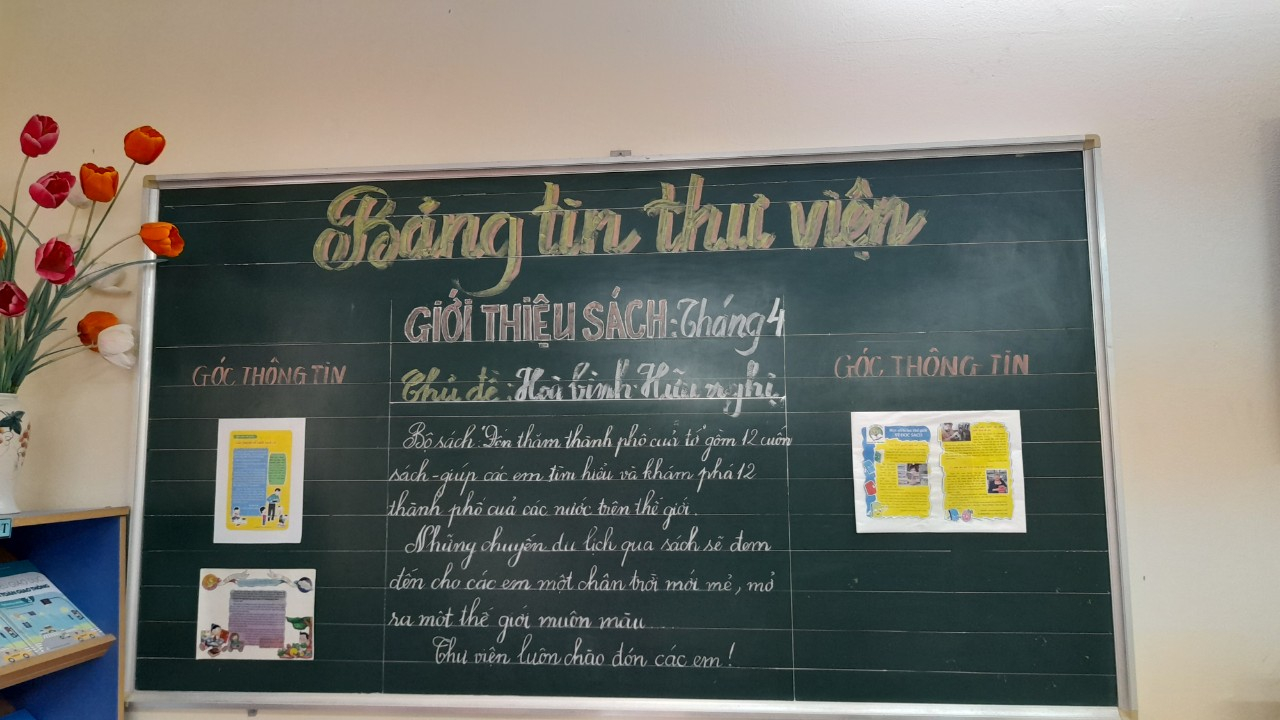 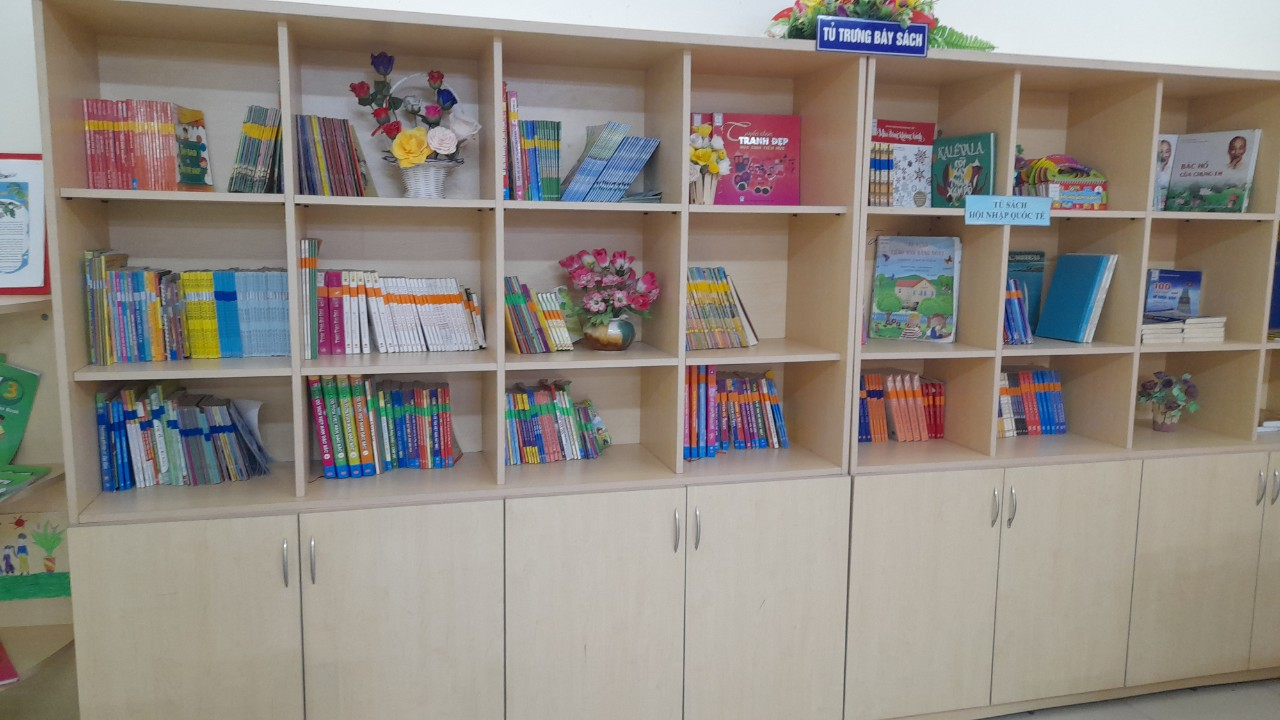 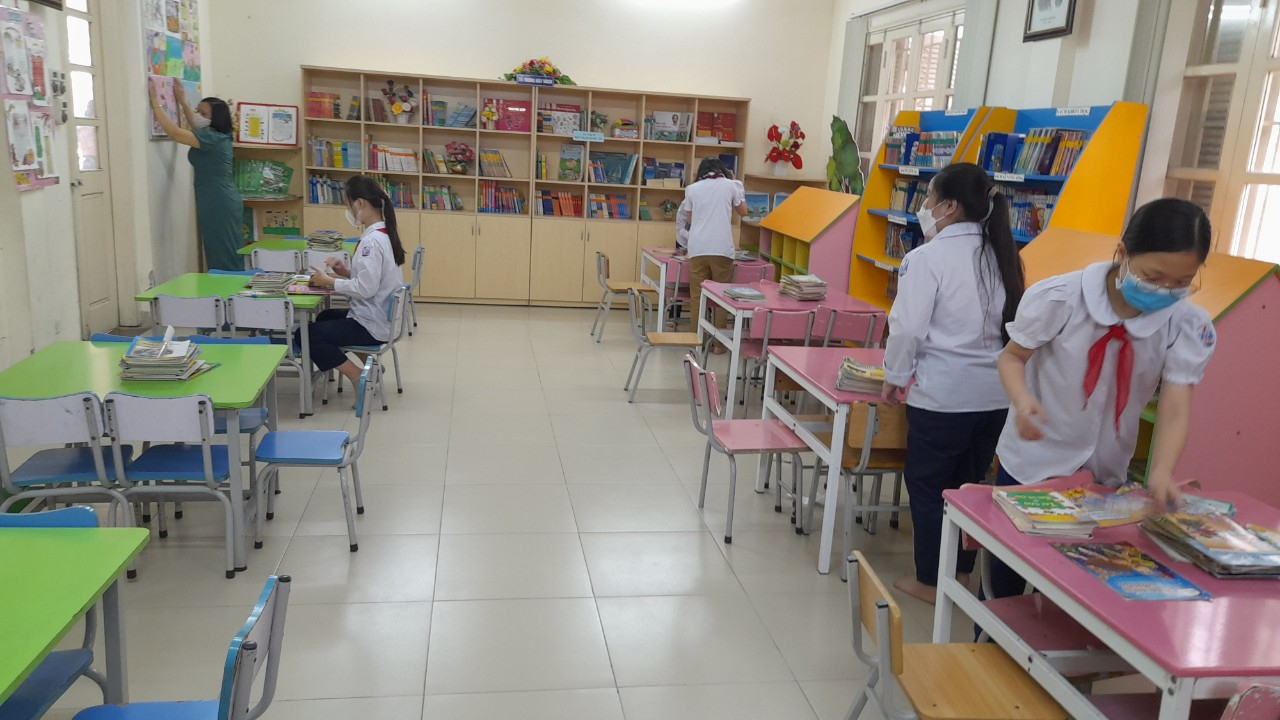 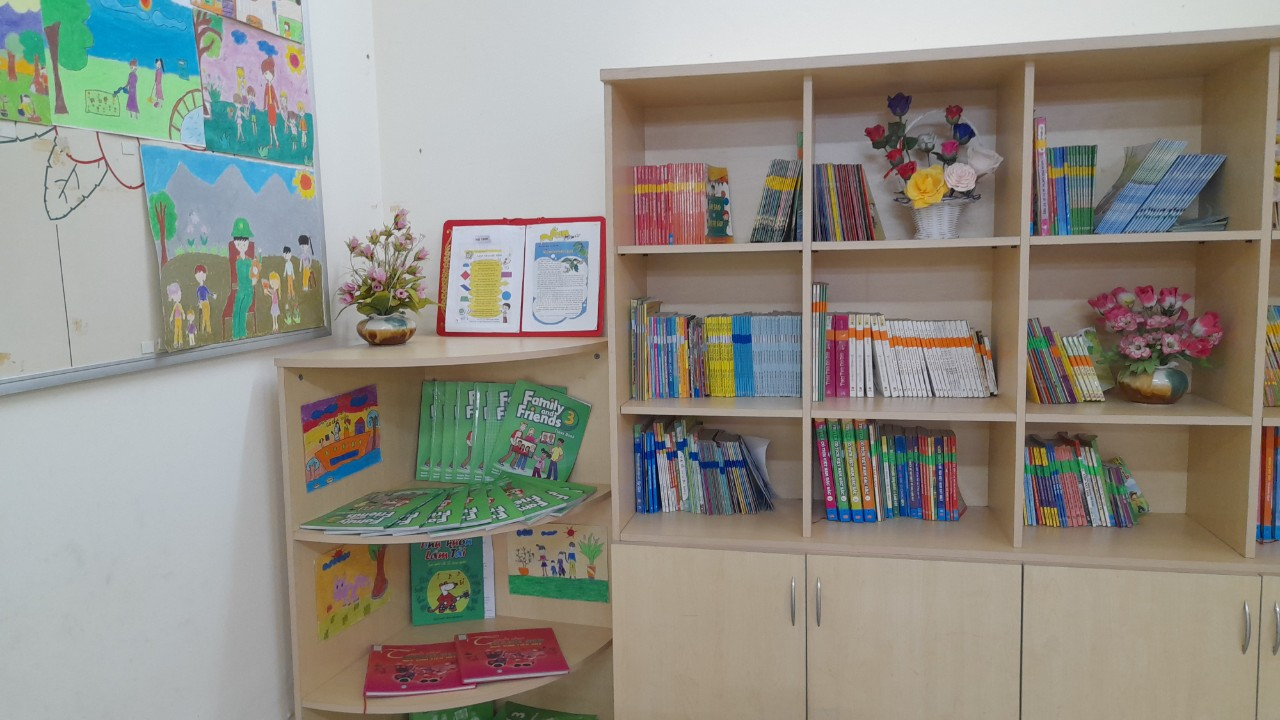 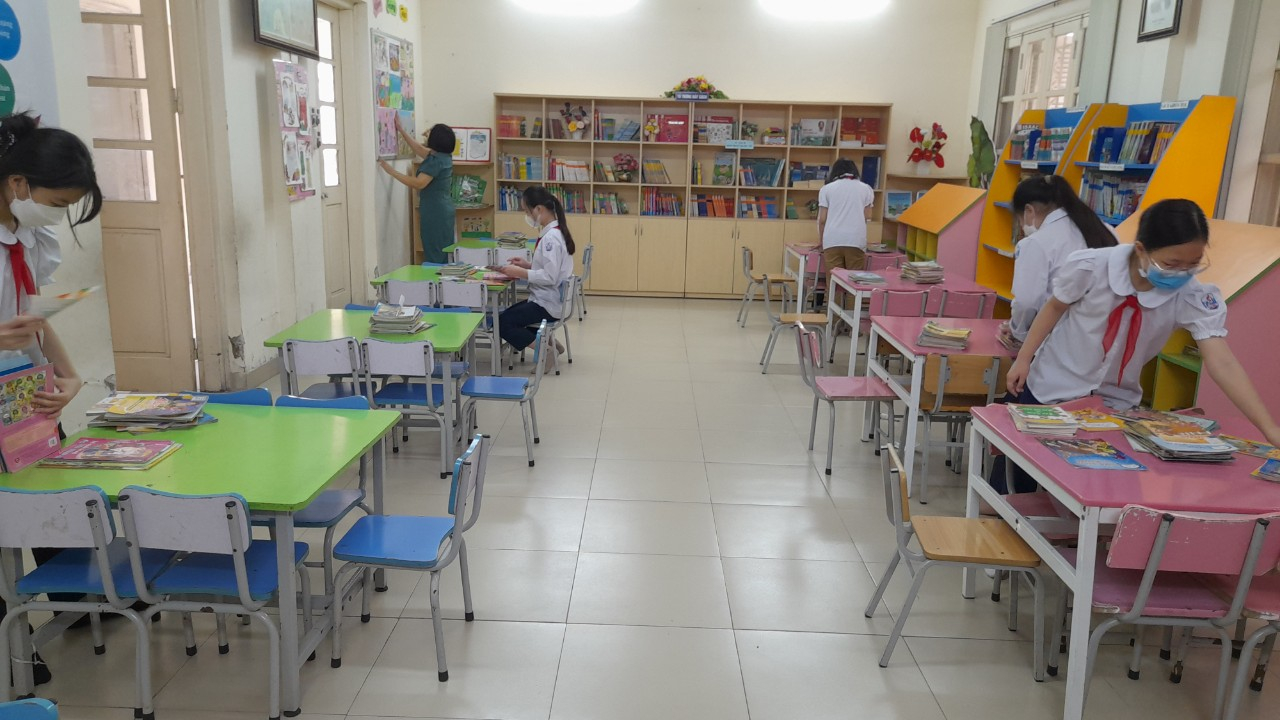 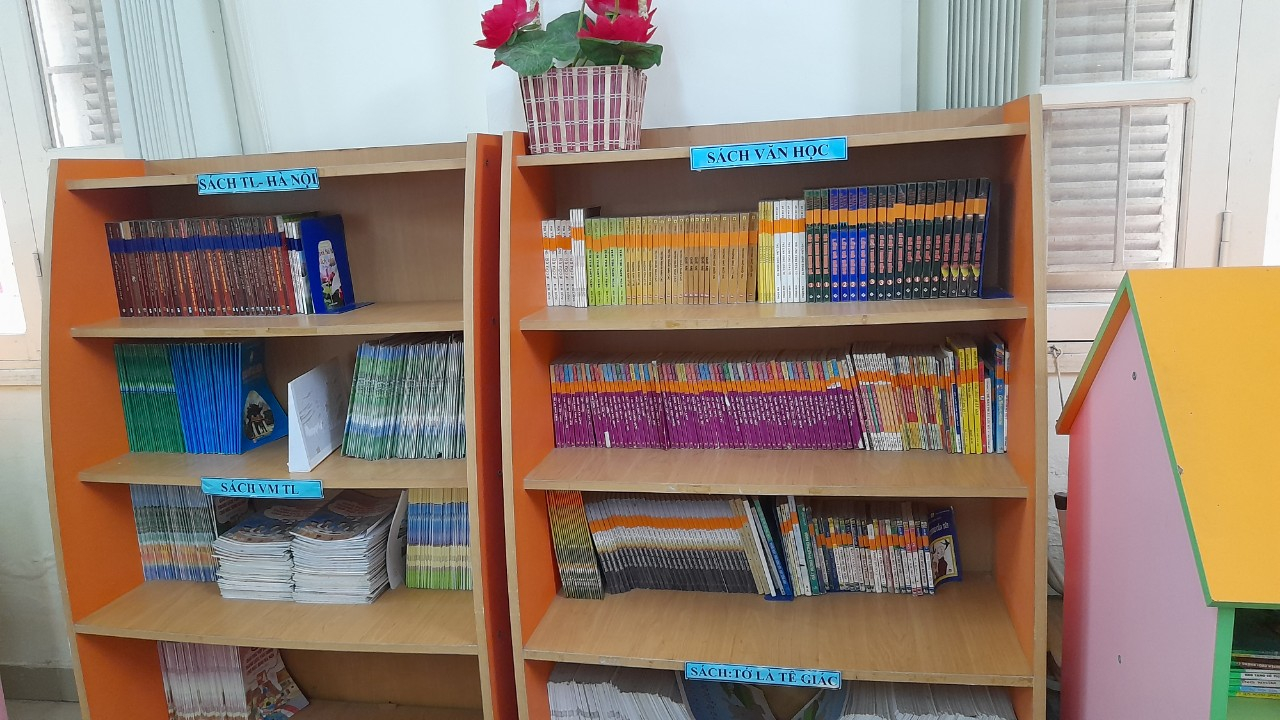 